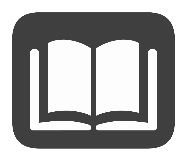 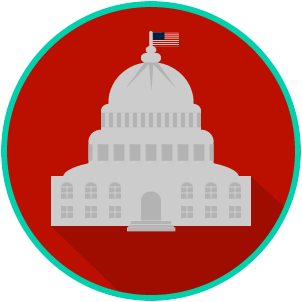 Reading: Comparing Powers of GovernmentBenchmark Clarification 4: Students will compare the reserved, concurrent and expressed/enumerated powers of government.Reading TaskResponseWhat ideas are presented in the reading?What is the central idea of the reading?Select two words or phrases that support the central idea.How might this reading connect to your own experience or something you have seen, read, or learned before?Explain the difference between reserved, concurrent, and expressed/enumerated powers and give an example of each.Reserved powers are:Explain the difference between reserved, concurrent, and expressed/enumerated powers and give an example of each.Concurrent powers are:Explain the difference between reserved, concurrent, and expressed/enumerated powers and give an example of each.Expressed/Enumerated powers are: 